Support for Aboriginal and Torres Strait Islander people with chronic health conditions to better manage their condition and connect to health and community servicesPlease fax referral form and a copy of GP Management Plan (08) 8312 2506
No access to a fax please phone (08) 8643 5600		Patient DetailsClient EligibilityPlease indicate which of the following Chronic Disease/s the client has (tick more than one if applicable):  Cancer 				 Diabetes				 Cardiovascular Disease Chronic Kidney Disease 		 Chronic Respiratory Disease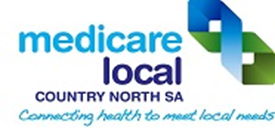 Please indicate the reason for referral: GP Signature: _______________________________________________ (Referring GP)	Date: _____/_____/_____Name of GPGP Practice & Address PhoneFaxFull name on Medicare cardPreferred name (s)Date of BirthDate of BirthEmailGenderGenderMobile:  				 	                      Other Phone: 				 	Are there any restrictions regarding how or when we contact you?:               Mobile:  				 	                      Other Phone: 				 	Are there any restrictions regarding how or when we contact you?:               Mobile:  				 	                      Other Phone: 				 	Are there any restrictions regarding how or when we contact you?:               Mobile:  				 	                      Other Phone: 				 	Are there any restrictions regarding how or when we contact you?:               Mobile:  				 	                      Other Phone: 				 	Are there any restrictions regarding how or when we contact you?:               Address Residential:                                                                                                        Postcode: Address Residential:                                                                                                        Postcode: Address Residential:                                                                                                        Postcode: Address Residential:                                                                                                        Postcode: Address Residential:                                                                                                        Postcode: Address Postal:                                                                                                                 Postcode: Address Postal:                                                                                                                 Postcode: Address Postal:                                                                                                                 Postcode: Address Postal:                                                                                                                 Postcode: Address Postal:                                                                                                                 Postcode: Medicare NumberCRNName of Emergency contact person:  	_	____ ___    Phone: 	            ______           	             Consent to share information:   Yes   ☐   No   ☐   Pronoun your emergency contact uses for you (e.g. he/him, she/her, them/them):Name of Emergency contact person:  	_	____ ___    Phone: 	            ______           	             Consent to share information:   Yes   ☐   No   ☐   Pronoun your emergency contact uses for you (e.g. he/him, she/her, them/them):Name of Emergency contact person:  	_	____ ___    Phone: 	            ______           	             Consent to share information:   Yes   ☐   No   ☐   Pronoun your emergency contact uses for you (e.g. he/him, she/her, them/them):Name of Emergency contact person:  	_	____ ___    Phone: 	            ______           	             Consent to share information:   Yes   ☐   No   ☐   Pronoun your emergency contact uses for you (e.g. he/him, she/her, them/them):Name of Emergency contact person:  	_	____ ___    Phone: 	            ______           	             Consent to share information:   Yes   ☐   No   ☐   Pronoun your emergency contact uses for you (e.g. he/him, she/her, them/them):Does the patient identify as: Aboriginal Torres Strait Islander Both Aboriginal and Torres      Strait IslanderDoes the client have a care plan?                                                                  Yes  No(If yes, please send with referral)Does the patient identify as: Aboriginal Torres Strait Islander Both Aboriginal and Torres      Strait IslanderHas the client had an Aboriginal Health Assessment (item 715)             Yes  NoDoes the patient identify as: Aboriginal Torres Strait Islander Both Aboriginal and Torres      Strait IslanderHas the client been identified as having a Chronic Disease?                    Yes  NoDoes the patient identify as: Aboriginal Torres Strait Islander Both Aboriginal and Torres      Strait IslanderHas the client given CONSENT for this referral?                                         Yes  No Chronic Disease Management: Transport to Medical Appointments: Approved Medical Aids: (Glasses, assisted breathing equipment, podiatry approved shoes, dose administration aids, blood sugar monitoring equipment, mobility aids, shower chairs) Approved Medical Aids: (Glasses, assisted breathing equipment, podiatry approved shoes, dose administration aids, blood sugar monitoring equipment, mobility aids, shower chairs)